 serving Jesus 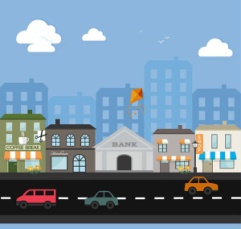 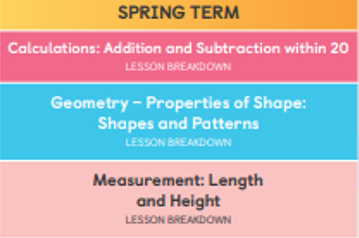 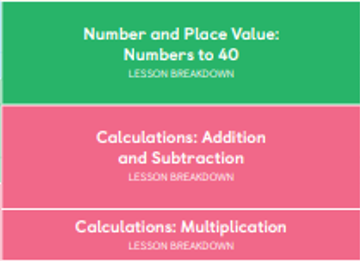 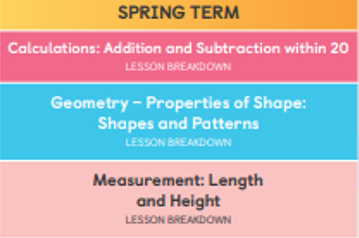 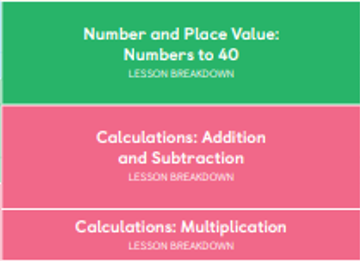 